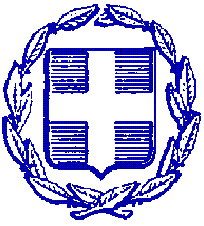 ΑΝΑΚΟΙΝΩΣΗ      Σας ενημερώνουμε ότι οι αιτήσεις των αναπληρωτών εκπαιδευτικών επικαιροποιούνται στο Γραφείο 6 από  9.00 π.μ. έως και  1.30 μ.μ. .    Παρακαλούμε τα δικαιολογητικά ειδικής αγωγής (σεμινάρια, μεταπτυχιακοί και διδακτορικοί τίτλοι) καθώς και η παιδαγωγική επάρκεια να προσκομιστούν  σε ηλεκτρονική μορφή.Από τη ΔιεύθυνσηΕΛΛΗΝΙΚΗ ΔΗΜΟΚΡΑΤΙΑΥΠΟΥΡΓΕΙΟ ΠΑΙΔΕΙΑΣ, ΕΡΕΥΝΑΣ  & ΘΡΗΣΚΕΥΜΑΤΩΝΠΕΡ. Δ/ΝΣΗ Π. & Δ. ΕΚΠ/ΣΗΣ ΗΠΕΙΡΟΥΔ/ΝΣΗ ΔΕΥΤΕΡΟΒΑΘΜΙΑΣ ΕΚΠΑΙΔΕΥΣΗΣ                            ΙΩΑΝΝΙΝΩΝ   Ιωάννινα   16-04-2018     Ôá÷. Ä/íóç:  Ανεξαρτησίας 146Α΄                      454 44 ΙωάννιναΤηλέφωνο :   2651054416                      2651001097Φαξ           :   2651054410